2 klasėSolfedžio pamoka Nr. 31 užduotis:Skaičiuojame tonu ir pustonius. Juos patogiausia skaičiuoti pianino klaviatūroje. Primenu kaip tai daryti:Jei tarp dviejų baltų klavišų yra juodas klavišas – tonas.Jei tarp dviejų baltų klavišų nėra juodo klavišo – pustonis.Tarp juodo ir balto klavišo – pustonis.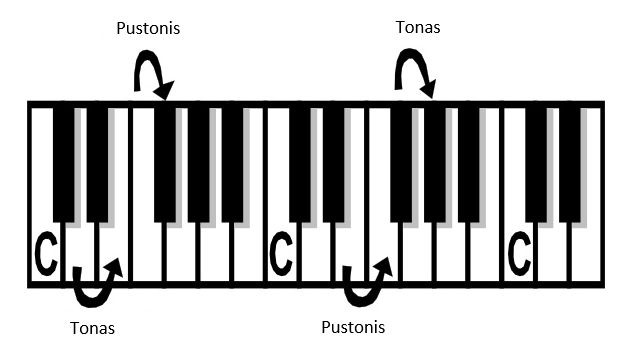 Atsakykite į klausimus:Kiek tonų yra nuo garso do iki fa?Kiek pustonių yra nuo garso do iki fa?Kiek tonų nuo garso sol iki si?Kiek pustonių nuo garso fa diez iki la?Kiek pustonių nuo garso re iki si bemol?Kiek tonų nuo garso do diez iki re?Kiek pustonių nuo garso mi iki la bemol?Kiek tonų nuo garso do iki do (antros oktavos)?Kiek pustonių nuo garsi mi iki fa?Kiek tonų nuo garso la iki do?Intervalai.Intervalas – atstumas tarp dviejų skirtingo aukščio tonų, dviejų muzikos garsų skirtumas. 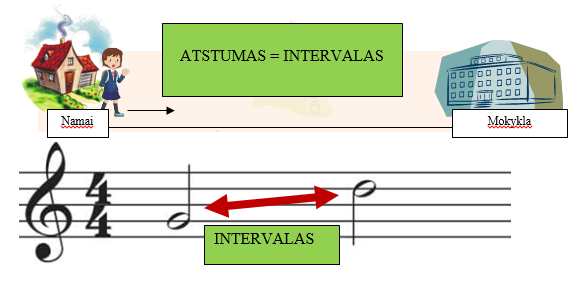 Intervalai yra skirstomi į grynuosius, mažuosius ir didžiuosius. Kol kas mokysimės tik grynuosius. Sąsiuviniuose užsirašykite intervalo pavadinimą, žymėjimą, tonų ir pustonių skaičių. 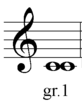 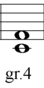 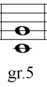 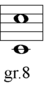 2 užduotis:Remdamiesi intervalų lentele, suskaičiuokite tonų ir pustonių skaičių ir po natomis parašykite sutrumpintą intervalo pavadinimą. 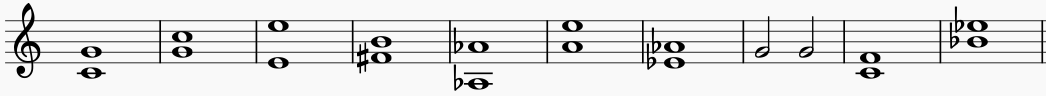 Intervalo pavadinimasIntervalo sutrumpintas žymėjimasTonų skaičiusPustonių skaičiusGrynoji primagr.10 t.0 pust.Grynoji kvartagr.42,5 t.5 pust.Grynoji kvintagr.53,5 t.7 pust.Grynoji oktavagr.86 t.12 pust.